П О С Т А Н О В Л Е Н И ЕОт 28.12.2018 № 1635г. МайкопО внесении изменений в Порядок составления и утверждения Плана финансово-хозяйственной деятельности муниципальных учреждений муниципального образования «Город Майкоп»В целях приведения в соответствие с Приказом Министерства финансов Российской Федерации от 30.10.2018 № 221н «О внесении изменений в пункт 8.1 Требований к плану финансово-хозяйственной деятельности государственного (муниципального) учреждения, утвержденных приказом Министерства финансов Российской Федерации от 28 июля 2010 г. № 81н», п о с т а н о в л я ю:1. Внести в пункт 7.1 Порядка составления и утверждения Плана финансово-хозяйственной деятельности муниципальных учреждений муниципального образования «Город Майкоп», утвержденного постановлением Администрации муниципального образования «Город Майкоп» от 30.03.2016 № 221 «О порядке составления и утверждения Плана финансово-хозяйственной деятельности муниципальных учреждений муниципального образования «Город Майкоп» (в редакции постановлений Администрации муниципального образования «Город Майкоп» от 22.04.2016 № 308, 02.12.2016 № 1093, 16.01.2018 №16), следующие изменения:1) в абзаце третьем слова «, 300 - 420 указываются аналитические группы подвида доходов» заменить словами «указываются коды аналитической группы подвида доходов бюджетов, по строкам 310 - 420 указываются коды аналитической группы вида источника финансирования дефицитов бюджетов,»;2) в абзаце четвертом слова «по строке 120» заменить словами «по строке 160». 2. Опубликовать настоящее постановление в газете «Майкопские новости».3. Настоящее постановление вступает в силу со дня его официального опубликования.Глава муниципального образования«Город Майкоп»                                                                            А.Л. Гетманов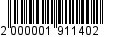 Администрация муниципального образования «Город Майкоп»Республики Адыгея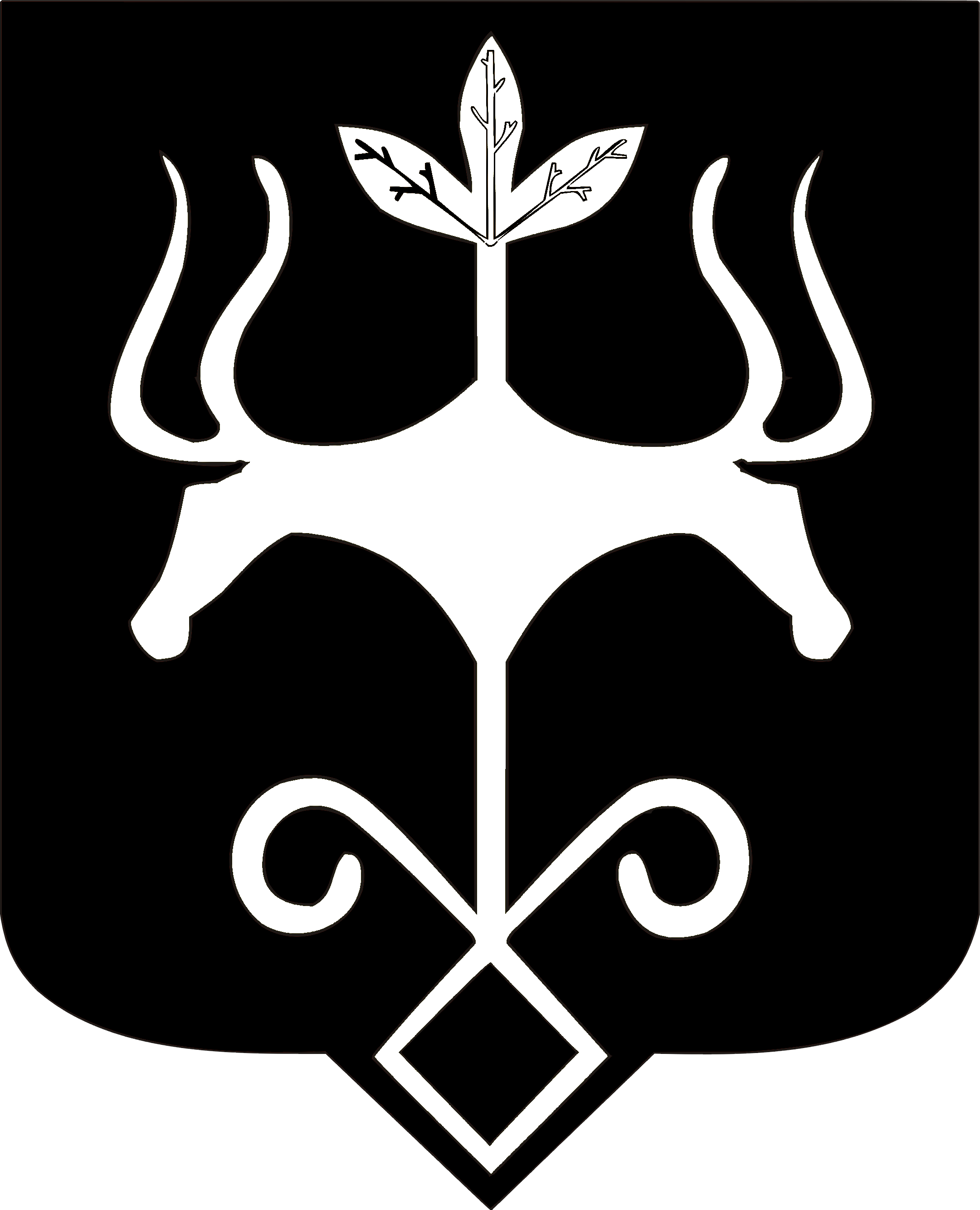 Адыгэ Республикэммуниципальнэ образованиеу
«Къалэу Мыекъуапэ» и Администрацие